（要綱様式第１号）事前協議申込書には、次の書類を添えて提出してください。１　事業計画地の周辺地図（事業計画地は、赤で囲うこと。）２　事業計画全体のフローシート３　事業計画地内の配置図（事業の用に供する施設、保管施設、重機、作業動線等のわかるもの）４　営利目的でないことを説明する資料（建設汚泥に係るものを除く。）（１）再生輸送又は再生活用に要する費用、その積算根拠等を示した書類（２）再生輸送又は再生活用に関し、排出者から受け取る料金の単価を示した書類（３）再生品の価格、需要の見込み等を示した書類５　処理工程フローシート（再生活用業に限る。）６　その他市長が必要と認める書類　（記入上の注意）・施設の概要欄には、施設の能力、建屋、保管施設等の構造を記載してください。・欄内に記載しきれない場合は、別紙として添付してください。・本事前協議申込書は正本１部、その写しを１部提出してください。（要綱様式第２号）廃棄物再生輸送業事業計画書１　事業概要に関する事項２　積替え保管場所に関する事項（※ 積替え保管を行う場合のみ記載）３　設備・管理体制・環境保全に関する事項（※ 積替え保管を行う場合のみ記載）４　関連法令（条例を含む。）に関する事項※事業計画書には、次の書類を添付してください。 別紙１ 運搬車両（写真貼り付け台紙）写真の撮り方は，斜め前及び斜め後ろの対角の位置で撮影し，車両の全景が写るようにしてください。また，ナンバープレートが明確に判別できるものとしてください。運搬容器（写真貼り付け台紙） 別紙２ 主たる事務所，事業場　の案内図（要綱様式第３号）廃棄物再生活用業事業計画書１　事業概要に関する事項２　処分施設に関する事項３　設備・管理体制・環境保全に関する事項４　関連法令（条例を含む。）に関する事項※事業計画書には、次の書類を添付してください。事業計画周知計画書年　　月　　日（あて先）川崎市長住所氏名（法人にあっては、名称及び代表者の氏名）電話番号川崎市再生利用指定制度に関する要綱第４条第２項に基づき、必要な書類を添付して提出します。本計画書には、次の書類を添付してください。１　周知を図る区域の範囲がわかる見取図２　周辺住民等へ配布を予定している資料事業計画周知報告書年　　月　　日（あて先）川崎市長住所氏名（法人にあっては、名称及び代表者の氏名）電話番号川崎市再生利用指定制度に関する要綱第４条第４項に基づき、必要な書類を添付して報告します。本計画書には、次の書類を添付してください。１　周辺住民等へ配布した資料２　周辺住民等から出された意見の内容及びその対策を記載した書類（要綱様式第６号）　　　　　　　　廃棄物再生利用指定業実績報告書（再生輸送業）　（　　　年度）　　（宛先）　川　崎　市　長　　　　　　　　　　　　　　　　　　　　　　　　　　　　　　　　　　　　　　　　　　　　　　　　　年　　月　　日　　　　　　　　　　　　　　　　　　　　　　　　　　　　　　　　　　　　　　報告者　　　　　　　　　　　　　　　　　　　　　　　　　　　　　　　　　　　　　　住　　所　　　　　　　　　　　　　　　　　　　　　　　　　　　　　　　　　　　　　　氏　　名　　　　　　　　　　　　　　　　　　　　　　　　　　　　　　　　　　　　　　　　　　　　　　　　　　　　　　　　　（法人にあっては名称及び代表者の氏名）　　　　　　　　　　　　　　　　　　　　　　　　　　　　　　　　　　　　　　電話番号　　　　　　　　　　　　　　　　担当者　　　　　　　　　　　　　　　　　　　　　　　　　　　　　　　　　　　　　　　ＦＡＸ番号　　　　　　　　　年度の廃棄物再生輸送業における再生利用実績について、川崎市再生利用指定制度に関する要綱第１１条第１項の規定により、次のとおり報告します。　備考　１　この報告書は、前年４月１日から３月３１日までに処理した廃棄物の再生利用の実績を記載して、６月３０日までに提出してください。　　　　２　処理実績をもとに営利目的でないことを説明する資料を作成して添付してください。（建設汚泥に係るものを除く。）　　　　３　この様式に記載しきれないときは、この様式の例により作成した書面に記載して、その書面を添付してください。（要綱様式第７号）（表面）　　　　　　　　廃棄物再生利用指定業実績報告書（再生活用業）　（　　　年度）　　（宛先）　川　崎　市　長　　　　　　　　　　　　　　　　　　　　　　　　　　　　　　　　　　　　　　　　　　　　　　　　　年　　月　　日　　　　　　　　　　　　　　　　　　　　　　　　　　　　　　　　　　　　　　報告者　　　　　　　　　　　　　　　　　　　　　　　　　　　　　　　　　　　　　　住　　所　　　　　　　　　　　　　　　　　　　　　　　　　　　　　　　　　　　　　　氏　　名　　　　　　　　　　　　　　　　　　　　　　　　　　　　　　　　　　　　　　　　　　　　　　　　　　　　　　　　　（法人にあっては名称及び代表者の氏名）　　　　　　　　　　　　　　　　　　　　　　　　　　　　　　　　　　　　　　電話番号　　　　　　　　　　　　　　　　担当者　　　　　　　　　　　　　　　　　　　　　　　　　　　　　　　　　　　　　　　ＦＡＸ番号　　　　　　　　　年度の廃棄物再生活用業における再生利用実績について、川崎市再生利用指定制度に関する要綱第１１条第１項の規定により、次のとおり報告します。表　１（裏面）　表　２　　　　　　　　　　　　　　　　　　　　　　　　　　　　　　　表　３　備考　１　この報告書は、前年４月１日から３月３１日までに処理した廃棄物の再生利用の実績を記載して、６月３０日までに提出してください。　　　　２　処理実績をもとに営利目的でないことを説明する資料を作成して添付してください。（建設汚泥に係るものを除く。）　　　　３　この様式に記載しきれないときは、この様式の例により作成した書面に記載して、その書面を添付してください。廃棄物再生利用指定業事前協議申込書年　　月　　日　　（あて先）川　崎　市　長申込者	住　所　	氏　名　　　　　　　　　　　　　　	（法人にあっては、名称及び代表者の氏名）	電話番号　	FAX番号　	担当者名　川崎市再生利用指定制度に関する要綱第２条に基づき、必要な書類を添えて事前協議を申し込みます。廃棄物再生利用指定業事前協議申込書年　　月　　日　　（あて先）川　崎　市　長申込者	住　所　	氏　名　　　　　　　　　　　　　　	（法人にあっては、名称及び代表者の氏名）	電話番号　	FAX番号　	担当者名　川崎市再生利用指定制度に関する要綱第２条に基づき、必要な書類を添えて事前協議を申し込みます。廃棄物再生利用指定業事前協議申込書年　　月　　日　　（あて先）川　崎　市　長申込者	住　所　	氏　名　　　　　　　　　　　　　　	（法人にあっては、名称及び代表者の氏名）	電話番号　	FAX番号　	担当者名　川崎市再生利用指定制度に関する要綱第２条に基づき、必要な書類を添えて事前協議を申し込みます。廃棄物再生利用指定業事前協議申込書年　　月　　日　　（あて先）川　崎　市　長申込者	住　所　	氏　名　　　　　　　　　　　　　　	（法人にあっては、名称及び代表者の氏名）	電話番号　	FAX番号　	担当者名　川崎市再生利用指定制度に関する要綱第２条に基づき、必要な書類を添えて事前協議を申し込みます。廃棄物再生利用指定業事前協議申込書年　　月　　日　　（あて先）川　崎　市　長申込者	住　所　	氏　名　　　　　　　　　　　　　　	（法人にあっては、名称及び代表者の氏名）	電話番号　	FAX番号　	担当者名　川崎市再生利用指定制度に関する要綱第２条に基づき、必要な書類を添えて事前協議を申し込みます。相談区分□　廃棄物再生輸送業□　廃棄物再生活用業□　廃棄物再生輸送業□　廃棄物再生活用業□　新規指定申請　　　　　□　変更届□　変更指定申請□　その他（　　　　　　　　　　　　　　　）□　新規指定申請　　　　　□　変更届□　変更指定申請□　その他（　　　　　　　　　　　　　　　）取り扱う廃棄物一般廃棄物及び産業廃棄物の別一般廃棄物及び産業廃棄物の別　□　一般廃棄物　　　□　産業廃棄物　□　一般廃棄物　　　□　産業廃棄物取り扱う廃棄物廃棄物の種類事業計画概要当該事業を行う理由事業計画概要事業概要事業計画概要重機事業計画概要従事する人数作業員：（　　　名）　事務員：（　　　名）作業員：（　　　名）　事務員：（　　　名）作業員：（　　　名）　事務員：（　　　名）事業計画概要作業時間作業時間：（　　　時～　　　時まで）　受入時間：（　　　時～　　　時まで）休業日（　　　　　　　）作業時間：（　　　時～　　　時まで）　受入時間：（　　　時～　　　時まで）休業日（　　　　　　　）作業時間：（　　　時～　　　時まで）　受入時間：（　　　時～　　　時まで）休業日（　　　　　　　）事業計画概要運搬計画運搬能力（再生輸送業に限る。）搬入業者：　　　　　　　　運搬車両（　　台）能力（　　　/日）搬出業者：　　　　　　　　運搬車両（　　台）能力（　　　/日）搬入業者：　　　　　　　　運搬車両（　　台）能力（　　　/日）搬出業者：　　　　　　　　運搬車両（　　台）能力（　　　/日）搬入業者：　　　　　　　　運搬車両（　　台）能力（　　　/日）搬出業者：　　　　　　　　運搬車両（　　台）能力（　　　/日）事業計画概要事業の用に供する施設（再生活用業に限る。）事業計画地
の概要住　　所事業計画地
の概要土地所有者の住所・氏名事業計画地
の概要用地面積　　㎡　用途地域・地目事業計画地
の概要周辺の状況□　住宅　　□　事務所　　□　学校　□　病院・福祉施設等□　農地　　□　その他（　　　　　　　　　　　　　　）□　住宅　　□　事務所　　□　学校　□　病院・福祉施設等□　農地　　□　その他（　　　　　　　　　　　　　　）□　住宅　　□　事務所　　□　学校　□　病院・福祉施設等□　農地　　□　その他（　　　　　　　　　　　　　　）取引関係排出者の氏名
又は名称及び
所在地取引関係再生活用業者の氏名又は名称
及び所在地取引関係再生輸送業者の氏名又は名称
及び所在地取引関係再生活用により得られる有用物の利用方法関係法令（条例を含む）協議状況事業用地・施設関係（建築基準・都市計画・農地等）□有　□無環境保全関係（振動・騒音・悪臭・水質、大気等）□有　□無その他（消防等）□有　□無事業用地・施設関係（建築基準・都市計画・農地等）□有　□無環境保全関係（振動・騒音・悪臭・水質、大気等）□有　□無その他（消防等）□有　□無事業用地・施設関係（建築基準・都市計画・農地等）□有　□無環境保全関係（振動・騒音・悪臭・水質、大気等）□有　□無その他（消防等）□有　□無（施設の概要）（環境保全措置）（施設の概要）（環境保全措置）（施設の概要）（環境保全措置）（施設の概要）（環境保全措置）（施設の概要）（環境保全措置）事業計画者住　　　　所氏名又は名称電 話 番 号　電話　　　（　　　）　　担当者：　　　　　電話　　　（　　　）　　担当者：　　　　　電話　　　（　　　）　　担当者：　　　　　電話　　　（　　　）　　担当者：　　　　　電話　　　（　　　）　　担当者：　　　　取り扱う廃棄物取り扱う廃棄物一般廃棄物及び産業廃棄物の別一般廃棄物及び産業廃棄物の別　　□　一般廃棄物　　□　産業廃棄物　　□　一般廃棄物　　□　産業廃棄物　　□　一般廃棄物　　□　産業廃棄物取り扱う廃棄物取り扱う廃棄物廃棄物の種類運搬能力運搬能力運搬車両台数及びその内訳運搬車両台数及びその内訳運搬車両台数及びその内訳１日あたりの平均的な搬出量事業計画地事業計画地住　　所：　　　　　　　　　　　　　　　　用途地域：住　　所：　　　　　　　　　　　　　　　　用途地域：住　　所：　　　　　　　　　　　　　　　　用途地域：住　　所：　　　　　　　　　　　　　　　　用途地域：住　　所：　　　　　　　　　　　　　　　　用途地域：住　　所：　　　　　　　　　　　　　　　　用途地域：住　　所：　　　　　　　　　　　　　　　　用途地域：住　　所：　　　　　　　　　　　　　　　　用途地域：事業計画地事業計画地管理事務所住所：　　　　　　　　　　　　　　　　電話番号：管理事務所住所：　　　　　　　　　　　　　　　　電話番号：管理事務所住所：　　　　　　　　　　　　　　　　電話番号：管理事務所住所：　　　　　　　　　　　　　　　　電話番号：管理事務所住所：　　　　　　　　　　　　　　　　電話番号：管理事務所住所：　　　　　　　　　　　　　　　　電話番号：管理事務所住所：　　　　　　　　　　　　　　　　電話番号：管理事務所住所：　　　　　　　　　　　　　　　　電話番号：事業計画地事業計画地面積：　　　　　㎡面積：　　　　　㎡囲いの構造・高さ：囲いの構造・高さ：囲いの構造・高さ：囲いの構造・高さ：囲いの構造・高さ：囲いの構造・高さ：施　設　概　要積替え場所の概要（建屋、囲い、床面構造等）施　設　概　要積替え場所の概要（建屋、囲い、床面構造等）面積ｍ施　設　概　要保管場所の概要（建屋、囲い、床面構造等）施　設　概　要保管場所の概要（建屋、囲い、床面構造等）積み上げることができる高さの最大積み上げることができる高さの最大ｍ 容積ｍ面積ｍ積替え保管の方法(搬入・保管・搬出の計画)積替え保管の方法(搬入・保管・搬出の計画)作業時間：（　　　　　～　　　　　　）受入時間：（　　　　　～　　　　　　）作業時間：（　　　　　～　　　　　　）受入時間：（　　　　　～　　　　　　）作業時間：（　　　　　～　　　　　　）受入時間：（　　　　　～　　　　　　）作業時間：（　　　　　～　　　　　　）受入時間：（　　　　　～　　　　　　）作業時間：（　　　　　～　　　　　　）受入時間：（　　　　　～　　　　　　）作業時間：（　　　　　～　　　　　　）受入時間：（　　　　　～　　　　　　）作業時間：（　　　　　～　　　　　　）受入時間：（　　　　　～　　　　　　）作業時間：（　　　　　～　　　　　　）受入時間：（　　　　　～　　　　　　）設備　・　管理体制使用重機設備　・　管理体制洗車設備設備　・　管理体制消火設備設備　・　管理体制施錠方法設備　・　管理体制施設責任者講習会修了（予定）者環　境　保　全　措　置飛散流出対策環　境　保　全　措　置排水処理設備環　境　保　全　措　置悪臭防止設備環　境　保　全　措　置騒音振動防止設備環　境　保　全　措　置粉じん防止設備関　係　法　令　名進　捗　状　況１　事業計画全体の概要及び事業を行うにあたっての背景・経緯を記載した書類２　一連の処理の工程図３　廃棄物の処理方法４　運搬車両・運搬容器の写真（別紙１）５　搬入搬出経路図及び付近の見取図（別紙２）６※ 廃棄物の種類ごとの保管日数並びに搬入及び搬出の
能力７※ 事業計画用地の公図及び使用権原を証する書類８※ 積替え及び保管場所の平面図、立面図、断面図、構造図等、保管面積容量及び積み上げることのできる高さの計算書９※ 次の内容を記載した作業マニュアル（１）廃棄物の搬入・保管・搬出手順（２）受入時間及び作業時間（３）作業時の安全管理の方法（４）搬入時の廃棄物の種類・性状等の確認方法（５）作業中の廃棄物の飛散、流出等を防止する措置（６）振動、騒音、悪臭等の発生を防止する措置１０※ 次の内容を記載した管理マニュアル（１）廃棄物の受入基準（２）施設の維持管理（日常及び定期点検）の方法（３）公害防止設備の維持管理の方法（４）産業廃棄物管理票及び帳簿の管理方法１１※ 設備・管理体制及び公害防止対策に関しては、設備の構造図等１２ 緊急時の連絡体制図１３ 営利目的でないことを説明する資料（建設汚泥を除く。）（１）再生輸送に要する費用、その積算根拠等を示した書類（２）再生輸送に関し、排出者から受け取る料金の単価を示した書類（３）再生品の価格、需要の見込み等を示した書類１４ 川崎市再生利用指定制度に関する要綱第１１条から
第１３条までの規定について承諾することを示す書面１５ その他市長が必要と認める書類※ 添付資料６～１１については積替え保管を行う場合のみ添付してください。自動車登録番号自動車登録番号当該運搬車両で運搬する廃棄物の種類【一般廃棄物】（　　　　　　）（　　　　　　）【産業廃棄物】燃え殻2	汚泥3	廃油4	廃酸5	廃アルカリ6	廃プラスチック類7	紙くず8	木くず9	繊維くず10	動植物性残さ11	動物系固形不要物12	ゴムくず13	金属くず14	ガラスくず15	鉱さい16	がれき類17	動物のふん尿18	動物の死体19	ばいじん20	13号廃棄物特別管理産業廃棄物1	廃油2	廃酸3	廃アルカリ4	感染性廃棄物5	廃PCB等6	PCB汚染物7	PCB処理物8	廃水銀等9	指定下水汚泥10	鉱さい11	廃石綿等12	ばいじん13	燃え殻14	汚泥斜め前方写真(1)…	斜め前からナンバープレートが分かるように撮影して
ください。	斜め後ろの撮影位置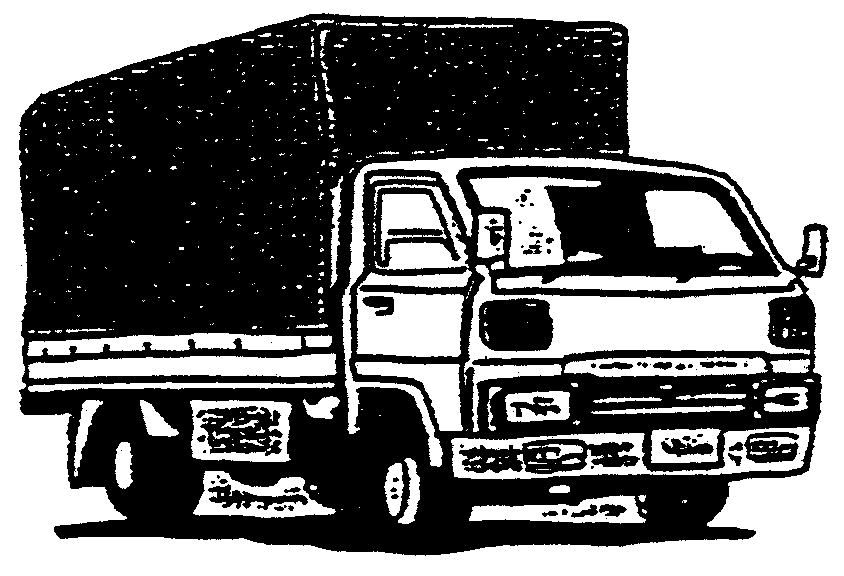 斜め前の撮影位置写真(1)…	斜め前からナンバープレートが分かるように撮影して
ください。	斜め後ろの撮影位置斜め前の撮影位置当該運搬車両で運搬する廃棄物の種類【一般廃棄物】（　　　　　　）（　　　　　　）【産業廃棄物】燃え殻2	汚泥3	廃油4	廃酸5	廃アルカリ6	廃プラスチック類7	紙くず8	木くず9	繊維くず10	動植物性残さ11	動物系固形不要物12	ゴムくず13	金属くず14	ガラスくず15	鉱さい16	がれき類17	動物のふん尿18	動物の死体19	ばいじん20	13号廃棄物特別管理産業廃棄物1	廃油2	廃酸3	廃アルカリ4	感染性廃棄物5	廃PCB等6	PCB汚染物7	PCB処理物8	廃水銀等9	指定下水汚泥10	鉱さい11	廃石綿等12	ばいじん13	燃え殻14	汚泥斜め後方写真(2)…	前側とは対角の位置で斜め後ろからナンバープレート
が分かるように撮影してください。<撮影位置の例>写真(2)…	前側とは対角の位置で斜め後ろからナンバープレート
が分かるように撮影してください。<撮影位置の例>当該運搬車両で運搬する廃棄物の種類【一般廃棄物】（　　　　　　）（　　　　　　）【産業廃棄物】燃え殻2	汚泥3	廃油4	廃酸5	廃アルカリ6	廃プラスチック類7	紙くず8	木くず9	繊維くず10	動植物性残さ11	動物系固形不要物12	ゴムくず13	金属くず14	ガラスくず15	鉱さい16	がれき類17	動物のふん尿18	動物の死体19	ばいじん20	13号廃棄物特別管理産業廃棄物1	廃油2	廃酸3	廃アルカリ4	感染性廃棄物5	廃PCB等6	PCB汚染物7	PCB処理物8	廃水銀等9	指定下水汚泥10	鉱さい11	廃石綿等12	ばいじん13	燃え殻14	汚泥種類種類当該運搬容器で運搬する廃棄物の種類【一般廃棄物】（　　　　　）（　　　　　）【産業廃棄物】特別管理産業廃棄物写真当該運搬容器で運搬する廃棄物の種類【一般廃棄物】（　　　　　）（　　　　　）【産業廃棄物】特別管理産業廃棄物種類種類当該運搬容器で運搬する廃棄物の種類【一般廃棄物】（　　　　　）（　　　　　）【産業廃棄物】特別管理産業廃棄物写真当該運搬容器で運搬する廃棄物の種類【一般廃棄物】（　　　　　）（　　　　　）【産業廃棄物】特別管理産業廃棄物所在地電話（      ）      ―事業計画者住　　　　所氏名又は名称電 話 番 号電話　　　（　　　）　　担当者：　　　　電話　　　（　　　）　　担当者：　　　　電話　　　（　　　）　　担当者：　　　　電話　　　（　　　）　　担当者：　　　　電話　　　（　　　）　　担当者：　　　　電話　　　（　　　）　　担当者：　　　　事　業　計　画　概　要事業計画地住　　所：　　　　　　　　　　　　　　　　用途地域：住　　所：　　　　　　　　　　　　　　　　用途地域：住　　所：　　　　　　　　　　　　　　　　用途地域：住　　所：　　　　　　　　　　　　　　　　用途地域：住　　所：　　　　　　　　　　　　　　　　用途地域：住　　所：　　　　　　　　　　　　　　　　用途地域：事　業　計　画　概　要事業計画地管理事務所住所：　　　　　　　　　　　　　　　　電話番号：管理事務所住所：　　　　　　　　　　　　　　　　電話番号：管理事務所住所：　　　　　　　　　　　　　　　　電話番号：管理事務所住所：　　　　　　　　　　　　　　　　電話番号：管理事務所住所：　　　　　　　　　　　　　　　　電話番号：管理事務所住所：　　　　　　　　　　　　　　　　電話番号：事　業　計　画　概　要事業計画地面積：　　　　　㎡面積：　　　　　㎡囲いの構造・高さ：囲いの構造・高さ：囲いの構造・高さ：囲いの構造・高さ：事　業　計　画　概　要再生利用
の方法再生利用方法再生利用方法処理能力一般廃棄物・産業廃棄物 の種類一般廃棄物・産業廃棄物 の種類一般廃棄物・産業廃棄物 の種類事　業　計　画　概　要再生利用
の方法/日事　業　計　画　概　要再生利用
の方法/日事　業　計　画　概　要再生利用
の方法/日事　業　計　画　概　要再生利用
の方法/日事　業　計　画　概　要作業時間等受入時間作業時間時　　　分～　　　時　　　分時　　　分～　　　時　　　分時　　　分～　　　時　　　分週休日事　業　計　画　概　要作業時間等受入時間作業時間時　　　分～　　　時　　　分時　　　分～　　　時　　　分時　　　分～　　　時　　　分週休日取　引　関　係排出者の氏名又は名称及び所在地排出者の氏名又は名称及び所在地取　引　関　係再生輸送業者の氏名又は名称及び所在地再生輸送業者の氏名又は名称及び所在地取　引　関　係再生活用により得られる有用物の利用方法再生活用により得られる有用物の利用方法施　設　の　状　況建屋・囲い・床面の構造等施　設　の　状　況事業の用に供する施設設備　・　管理体制使用重機設備　・　管理体制洗車設備設備　・　管理体制消火設備設備　・　管理体制施錠方法設備　・　管理体制施設責任者講習会修了（予定）者環　境　保　全　措　置飛散流出対策環　境　保　全　措　置排水処理設備環　境　保　全　措　置悪臭防止設備環　境　保　全　措　置騒音振動防止設備環　境　保　全　措　置粉じん防止設備関　係　法　令　名進　捗　状　況１　事業計画全体の概要及び事業を行うにあたっての背景・経緯を記載した書類２　次の内容を記載したフローシート（１）主な排出事業者、再生輸送業者及び有用物の取引先の名称、所在地（２）廃棄物の種類ごと及び再生利用方法ごとの受入量及び処理能力（３）再生活用の過程において生ずる廃棄物の処分先３　事業計画地の周辺地図（事業計画地は、赤で囲うこと。）及び事業の用に供する土地・施設の使用権原を有することを確認できる書類４　事業計画地内の配置図及び処理工程フローシート５　事業の用に供する施設の構造を明らかにする平面図、立面図、断面図、構造図及び設計計算書６　受入及び処理後の廃棄物保管場所の一覧表及びそれぞれの平面図､立面図、断面図、構造図及び保管容量計算書７　次の内容を記載した作業マニュアル（１）廃棄物の搬入・保管・搬出手順（２）受入時間及び作業時間（３）作業時の安全管理の方法（４）搬入時の廃棄物の種類・性状等の確認方法（５）作業中の廃棄物の飛散、流出等を防止する措置（６）振動、騒音、悪臭等の発生を防止する措置８　次の内容を記載した管理マニュアル（１）廃棄物の受入基準（２）施設の維持管理（日常及び定期点検）の方法（３）公害防止設備の維持管理の方法（４）帳簿の管理方法（５）消火器、消火栓の場所を示した書類９　設備・管理体制及び環境保全措置に記載された設備の
一覧及び構造図１０ 搬入搬出経路図及び付近の見取図１１ 緊急時の連絡体制図１２ 関係法令の許可証、届出書等の写し等１３ 表示板の内容を記載した書類１４ 営利目的でないことを説明する資料（建設汚泥を除く。）（１）再生活用に要する費用、その積算根拠等を示した書類（２）再生活用に関し、排出者から受け取る料金の単価を示した書類（３）再生品の価格、需要の見込み等を示した書類１５ 川崎市再生利用指定制度に関する要綱第１１条から
第１３条までの規定について承諾することを示す書面１６ その他市長が必要と認める書類廃棄物再生利用指定業の種類廃棄物再生利用指定業の種類□　廃棄物再生輸送業□　廃棄物再生活用業□　廃棄物再生輸送業□　廃棄物再生活用業取り扱う廃棄物取り扱う廃棄物一般廃棄物及び産業廃棄物の別□　一般廃棄物□　産業廃棄物取り扱う廃棄物取り扱う廃棄物廃棄物の種類事業計画用地事業計画用地川崎市川崎市周知を図る区域周知を図る区域□土地の地権者　　　　　　　□隣接地の所有者　　□敷地境界線から50ｍ以内　　□農業関係者□水路利用者　　　　　　　　□その他（　　　　　　　　　　　　　　　　　　　　　　）□土地の地権者　　　　　　　□隣接地の所有者　　□敷地境界線から50ｍ以内　　□農業関係者□水路利用者　　　　　　　　□その他（　　　　　　　　　　　　　　　　　　　　　　）説明会の開催に関する事項開催予定の日時年    月     日         　時から        時まで年    月     日         　時から        時まで説明会の開催に関する事項開催予定の場所 会 場 名 所 在 地 会 場 名 所 在 地説明会の開催に関する事項会場の入場可能人員説明会の開催に関する事項開催の周知方法説明会の開催に関する事項事業計画者側の説明会における責任者及び出席予定者説明会以外の事業計画を周知する方法説明会以外の事業計画を周知する方法連　絡　先連　絡　先部 署 名                電話番号担当者名部 署 名                電話番号担当者名廃棄物再生利用指定業の種類廃棄物再生利用指定業の種類□　廃棄物再生輸送業□　廃棄物再生活用業□　廃棄物再生輸送業□　廃棄物再生活用業取り扱う廃棄物取り扱う廃棄物一般廃棄物及び産業廃棄物の別□　一般廃棄物□　産業廃棄物取り扱う廃棄物取り扱う廃棄物廃棄物の種類事業計画用地事業計画用地川崎市川崎市説明会の開催に関する事項開催した日時説明会の開催に関する事項開催した場所 会 場 名 所 在 地 会 場 名 所 在 地説明会の開催に関する事項説明会の参加人員説明会の開催に関する事項事業計画者側の出席者説明会の開催に関する事項説明会の経過及び概要説明会以外で事業計画を周知した方法説明会以外で事業計画を周知した方法連　絡　先連　絡　先部 署 名                電話番号担当者名部 署 名                電話番号担当者名排出者の氏名又は名称受託量廃棄物の種類受託料金輸送先輸送量合計排出者の氏名又は名称受託量受託料金再生活用の方法活用量合計活用後の売却先左記の売却量左記の売却代金活用における
残渣物の種類左記の委託先左記の委託量左記の委託料金合計合計